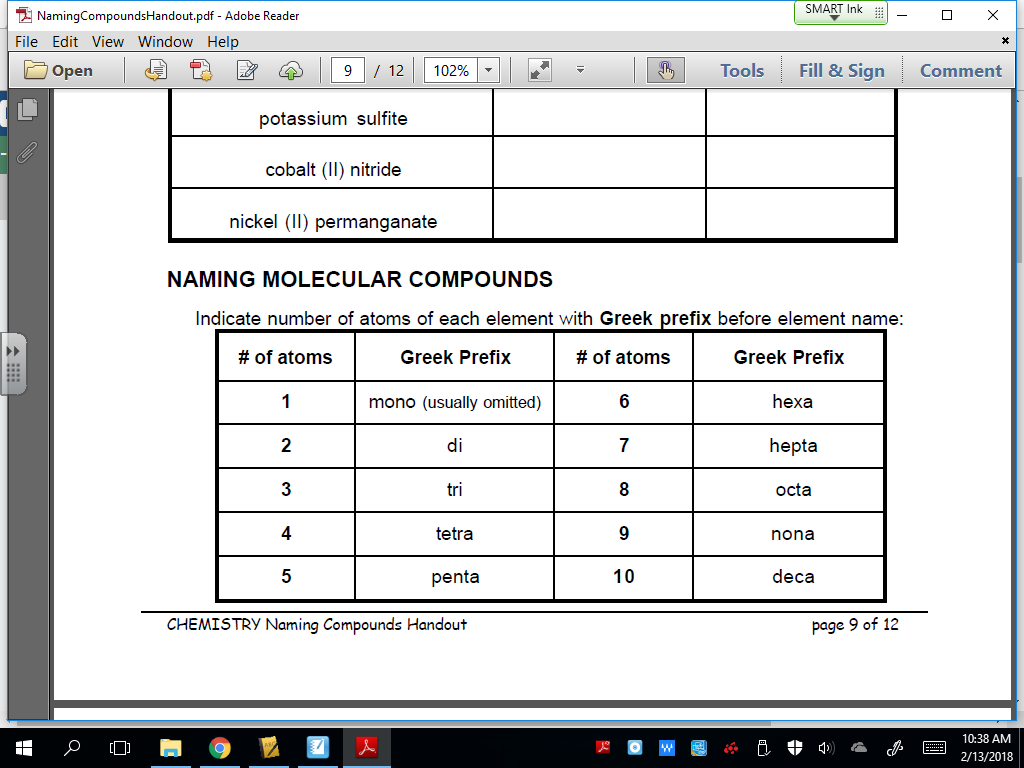 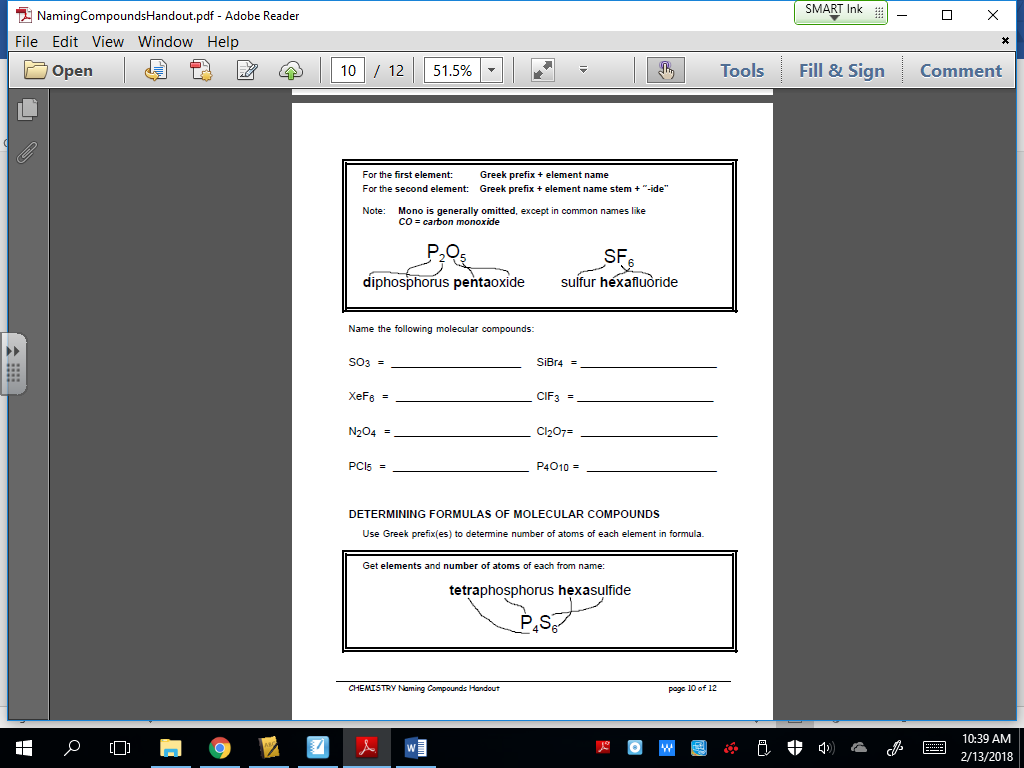 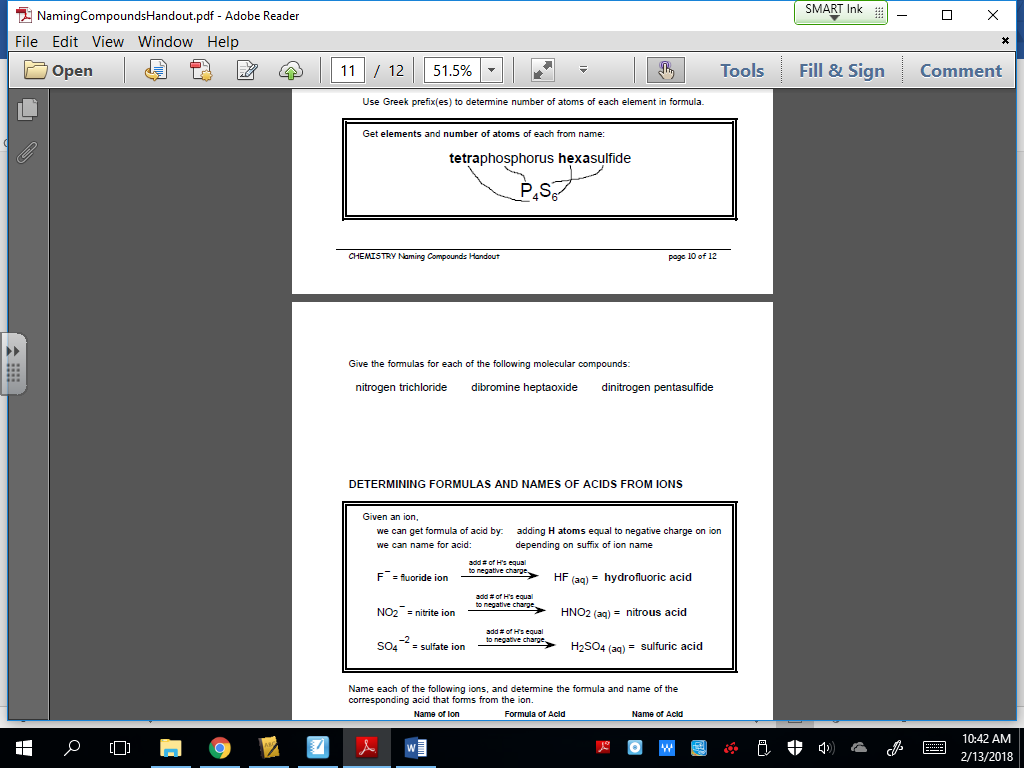 Move on to the “Naming Molecular Compounds” worksheet